                                                      Group Fitness Schedule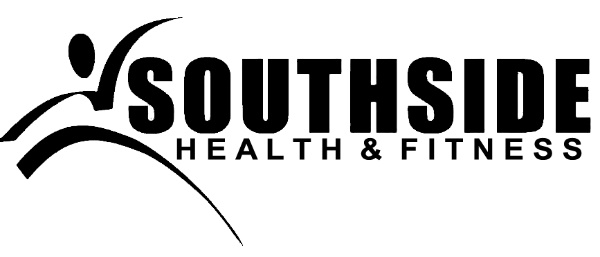 															Effective 01/13/20*Zumba schedule often capriciousMONDAYTUESDAYWEDNESDAYTHURSDAYFRIDAYSATURDAY9:15amHiit(RG)5:30pmSpinning(CS)6:00pmZumba*(PD)5:30pmZumba*(PD)6:15pmMaximumCORE(CS)